LEONARDO DA VINCI AND THE PRINCE OF FOXES“The lion cannot protect himself from traps, and the fox cannot defend himself from wolves. One must therefore be a fox to recognize traps, and a lion to frighten wolves.”
― Niccolò Machiavelli, The PrinceThe story so far: The year is 1502.  Cesare Borgia, illegitimate son of Pope Alexander VI is ruthlessly carving his own kingdom out of the city states of central Italy.  One of his most cunning lieutenants is Andrea Orsini.  Orsini is in fact Andrea Zoppo, son of a peasant blacksmith and originally trained as an artist.  Seeking greater advancement, he began impersonating a nobleman, taking the venerable name of Orisini. Borgia sends Orsini to undermine his next target, Citta del Monte, a mountain fortress city in the Romagna.However, after an encounter with a living saint, Blessed Lucia da Narni, Orisini becomes attached to the noble old lord of Citta del Monte, Marc’Antonio Verano and falls in love with Varano’s much younger wife, Donna Camilla.  Deciding to change his ways, Orsini throws in his lot with the good ruler of the city.  Orsini’s henchman, the assassin Mario Belli, feigns disgust with Orsini’s idealism and returns to Borgia’s army.  Belli however has decided to continue to serve Orsini’s interest but within the enemy camp.In preparation for the attack, Orsini uses the notebook of his former teacher Leonardo da Vinci to build fabulous war machines in the city’s defense.  Catching wind of these preparations, Borgia decides to go one better and hires Leonardo himself.  The stage is now set for the climatic battle for the City of the Mountain.Table Set-up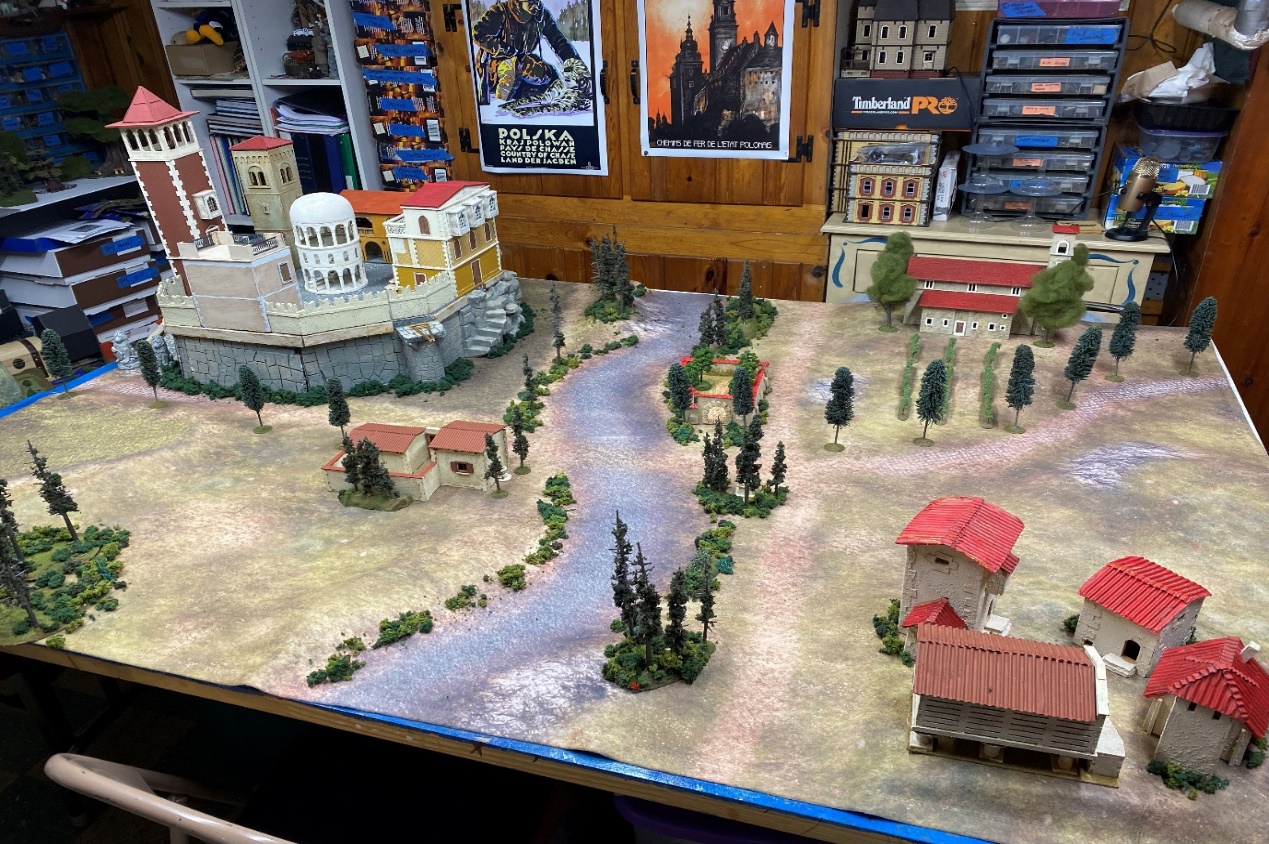 Victory Conditions: The Borgians win in two ways: (1) capturing the city by having a friendly unit occupying the three main building in the city and there are no Citta del Montan units in the building; or (2)  killing or capturing the three leaders of Citta del Monte, Marc’Antonio Verano, Donna Camilla, and Andrea Orsini.Any other result is a victory for Citta del Monte.Rules Modifications:  The game uses the Dragon Rampant rules with some additions from Pikeman’s Lament and bits from the other “Rampant” rules as well as the following modifications:Initiative is rolled for by the chief leader of each army – Cesare Borgia for the Borgians, and Marc’Antonio Verano, or if he is killed Donna Camilla for the Citta Del MontansA failed activation for a unit does not end the turn for a command, it only means that that unit may not activate.  Continue rolling for the other units in the command as needed.There is no minimum distance required between friendly units.  A unit may not approach an enemy unit closer than 3” unless it is activating an Attack.Units that contain 16 figures do not count the first four figures lost for Courage checks.Models:There are two companies that make plastic models kits of the Leonardo war machines, Academy and Elenco.  The “tanks” and “helicopter” models are suitable for 28mm figures.  The large aerial battleship combines two Elenco models, a submarine and hummingbird machine.  The large steam cannon is an old model by AMT, while no longer in production, it can be found online on ebay, etc. The Borgian Army enters from the right side of the table (the short edge opposite to the city)Aerial Screw #1 Hits _____________Aerial Screw #2 Hits _____________Aerial Screw #3 Hits _____________Set up within the cityEach civilian unit may be placed anywhere within the city.  If an enemy unit succeeds their courage roll listed below, the civilian unit is removed from the game.Set up on the city side of the river, within 6” of the riverVerano and the four cavalry units are hidden either in the Grand Woods or in the cave under the city in any combinationEnter in flight from any board edge on the city side of the riverThe militia shot and peasants may set up hidden in any terrain feature on the side of the rive opposite of the city.Belli enters with the Borgian forces.Sister Lucia sets up adjacent to the church.Relief Force:  Starts off table, must activate to enter.  May enter on any table edge,  -4 to activation if entering on and edge that is on the far side of river from the CityBORGIAN ARMY: RIGHT WINGBORGIAN ARMY: RIGHT WINGCardinal d’EsteAttached to Elmeti unitIneffectualNo activation bonus for units, +1 for morale checks within 12”Unit NameElmeti (Men at Arms)Elmeti (Men at Arms)Figures6Attack5+Attack Value3+3+Move5+Defense Value5+5+Shoot-Shoot Value/Range--Courage	3+Max. Movement20”20”Armor4Special RulesWild chargeIf within attack distance, must try to attackIf within attack distance, must try to attackIf within attack distance, must try to attackIf within attack distance, must try to attackCounter-ChargeRoll 7+ to meet charging opponent halfwayRoll 7+ to meet charging opponent halfwayRoll 7+ to meet charging opponent halfwayRoll 7+ to meet charging opponent halfwayUnit NameStradioti (Light Horse)Stradioti (Light Horse)Figures6Attack7+Attack Value5+5+Move5+Defense Value66Shoot6+Shoot Value/Range4+/12”4+/12”Courage5+Max. Movement24”24”Armor2Special RulesSkirmishActivate on 7+ to move half distance and shoot at -1 (in either order).Activate on 7+ to move half distance and shoot at -1 (in either order).Activate on 7+ to move half distance and shoot at -1 (in either order).Activate on 7+ to move half distance and shoot at -1 (in either order).EvadeRoll 7+ when charged to make a Skirmish targeting charger; may not advance on them.Roll 7+ when charged to make a Skirmish targeting charger; may not advance on them.Roll 7+ when charged to make a Skirmish targeting charger; may not advance on them.Roll 7+ when charged to make a Skirmish targeting charger; may not advance on them.Unit NameCarrelo d’Assalto (Assault Cart)Carrelo d’Assalto (Assault Cart)Hits6Attack6+Attack ValuePer passengersPer passengersMove5+Defense Value5+5+Shoot-Shoot Value/Range--Courage4+Max. Movement12”12”Armor3Special RulesPassengersMay carry up to 6 figures as passengersMay carry up to 6 figures as passengersMay carry up to 6 figures as passengersMay carry up to 6 figures as passengersSiege TowerWhen attacking walls from the cart, attacking passengers ignore rough ground/cover penalties.When attacking walls from the cart, attacking passengers ignore rough ground/cover penalties.When attacking walls from the cart, attacking passengers ignore rough ground/cover penalties.When attacking walls from the cart, attacking passengers ignore rough ground/cover penalties.Unit NameForlorn HopeForlorn HopeFigures6Attack3+Attack Value4+4+Move5+Defense Value4+4+Shoot-Shoot Value/Range--Courage3+Max. Movement10”10”Armor4Special RulesBORGIAN ARMY: RIGHT WINGBORGIAN ARMY: RIGHT WINGCaptain Estaban RamirezAttached to Pike unitBrutalAny unit within 12” if leader may automatically pass failed Rally test by removing one figure from unitUnit NameCondotierre ShotCondotierre ShotFigures16Attack7+Attack Value66Move5+Defense Value5+5+Shoot7+Shoot Value/Range5+/16”5+/16”Courage4+Max. Movement12”12”Armor2Special RulesFirst Salvo+1 to first combat dice roll of game+1 to first combat dice roll of game+1 to first combat dice roll of game+1 to first combat dice roll of gameUnit NameCondotierre PikeCondotierre PikeFigures16Attack7+Attack Value5+5+Move5+Defense Value4+4+Shoot-Shoot Value/Range--Courage4+Max. Movement12”12”Armor3Special RulesClose OrderWhen in Close Order, Attack & Move = 6+, Attack & Defense Value +1 When in Close Order, Attack & Move = 6+, Attack & Defense Value +1 When in Close Order, Attack & Move = 6+, Attack & Defense Value +1 When in Close Order, Attack & Move = 6+, Attack & Defense Value +1 Unit NameCrossbow SkirmishersCrossbow SkirmishersFigures8Attack7+Attack Value66Move6+Defense Value5+5+Shoot6+Shoot Value/Range6/18”6/18”Courage4+Max. Movement12”12”Armor2Special RulesSkirmishActivate on 7+ to move half distance and shoot at -1 (in either order).Activate on 7+ to move half distance and shoot at -1 (in either order).Activate on 7+ to move half distance and shoot at -1 (in either order).Activate on 7+ to move half distance and shoot at -1 (in either order).EvadeRoll 7+ when charged to make a Skirmish targeting charger; may not advance on them.Roll 7+ when charged to make a Skirmish targeting charger; may not advance on them.Roll 7+ when charged to make a Skirmish targeting charger; may not advance on them.Roll 7+ when charged to make a Skirmish targeting charger; may not advance on them.Unit NameVeicolo da Combattimento (Landship)Veicolo da Combattimento (Landship)Hits6Attack6+Attack Value5+5+Move5+Defense Value4+4+Shoot7+Shoot Value/Range5+/12”5+/12”Courage4+Max. Movement12”12”Armor3Special RulesArmoredFor every hit taken, roll a die, for every 6 rolled, ignore the hitFor every hit taken, roll a die, for every 6 rolled, ignore the hitFor every hit taken, roll a die, for every 6 rolled, ignore the hitFor every hit taken, roll a die, for every 6 rolled, ignore the hitBORGIAN ARMY: CENTERBORGIAN ARMY: CENTERDuke of GravinaAttached to elmeti unitBraveMay add +2 to all Courage checks to units within 12”Unit NameElmeti (Men at Arms) x 2Elmeti (Men at Arms) x 2Figures6Attack5+Attack Value3+3+Move5+Defense Value5+5+Shoot-Shoot Value/Range--Courage	3+Max. Movement20”20”Armor4Special RulesWild chargeIf within attack distance, must try to attackIf within attack distance, must try to attackIf within attack distance, must try to attackIf within attack distance, must try to attackCounter-ChargeRoll 7+ to meet charging opponent halfwayRoll 7+ to meet charging opponent halfwayRoll 7+ to meet charging opponent halfwayRoll 7+ to meet charging opponent halfwayUnit NameCondotierre ShotCondotierre ShotFigures16Attack7+Attack Value66Move5+Defense Value5+5+Shoot7+Shoot Value/Range5+/16”5+/16”Courage4+Max. Movement12”12”Armor2Special RulesFirst Salvo+1 to first combat dice roll of game+1 to first combat dice roll of game+1 to first combat dice roll of game+1 to first combat dice roll of gameUnit NameCondotierre PikeCondotierre PikeFigures16Attack7+Attack Value5+5+Move5+Defense Value4+4+Shoot-Shoot Value/Range--Courage4+Max. Movement12”12”Armor3Special RulesClose OrderWhen in Close Order, Attack & Move = 6+, Attack & Defense Value +1 When in Close Order, Attack & Move = 6+, Attack & Defense Value +1 When in Close Order, Attack & Move = 6+, Attack & Defense Value +1 When in Close Order, Attack & Move = 6+, Attack & Defense Value +1 BORGIAN ARMY: CENTERBORGIAN ARMY: CENTERCesare BorgiaRiding in land warshipCommandingOnce per turn, may reroll 1 failed activation roll for unit within 12”MachiavelliRiding in land warshipCalculatingOnce per game, may reroll any one set of dice rolls, rolled by any playerUnit NameNave da Guerra Terrestre (Land warship)Nave da Guerra Terrestre (Land warship)Hits16Attack5+Attack Value5+5+Move5+Defense Value4+4+Shoot7+Shoot Value/Range4+/12”4+/12”Courage3+Max. Movement12”12”Armor4Special RulesArmoredFor every hit taken, roll a die, for every 6 rolled, ignore the hitFor every hit taken, roll a die, for every 6 rolled, ignore the hitFor every hit taken, roll a die, for every 6 rolled, ignore the hitFor every hit taken, roll a die, for every 6 rolled, ignore the hitUnit NameCrossbowsCrossbowsFigures12Attack7+Attack Value66Move6+Defense Value5+5+Shoot6+Shoot Value/Range6/18”6/18”Courage4+Max. Movement12”12”Armor2Special RulesNoneUnit NameIl Gran Mortaio (Grand Mortar)Il Gran Mortaio (Grand Mortar)Figures6Attack-Attack Value--Move6+Defense Value5+5+Shoot8+Shoot Value/Range3+/48”3+/48”Courage5+Max. Movement8”8”Armor2Special RulesPiercingArmor is always 1 + cover against these weapons.Armor is always 1 + cover against these weapons.Armor is always 1 + cover against these weapons.Armor is always 1 + cover against these weapons.Unit NameChoirChoirFigures3Attack8+Attack Value66Move6+Defense Value66Shoot-Shoot Value/Range--Courage5+Max. Movement10”10”Armor1Special RulesAngelic VoiceAny friendly unit within 12” receives a +2 to CourageAny friendly unit within 12” receives a +2 to CourageAny friendly unit within 12” receives a +2 to CourageAny friendly unit within 12” receives a +2 to CourageBORGIAN ARMY: LEFT WINGBORGIAN ARMY: LEFT WINGAngela BorgiaAttached to Elmeti unitSkillOffensive: Each turn, one unit within 12” of leader may automatically pass an Attack activation test (but not a Wild Charge) without need to roll.Unit NameElmeti (Men at Arms)Elmeti (Men at Arms)Figures6Attack5+Attack Value3+3+Move5+Defense Value5+5+Shoot-Shoot Value/Range--Courage	3+Max. Movement20”20”Armor4Special RulesWild chargeIf within attack distance, must try to attackIf within attack distance, must try to attackIf within attack distance, must try to attackIf within attack distance, must try to attackCounter-ChargeRoll 7+ to meet charging opponent halfwayRoll 7+ to meet charging opponent halfwayRoll 7+ to meet charging opponent halfwayRoll 7+ to meet charging opponent halfwayUnit NameStradioti (Light Horse)Stradioti (Light Horse)Figures6Attack7+Attack Value5+5+Move5+Defense Value66Shoot6+Shoot Value/Range4+/12”4+/12”Courage5+Max. Movement24”24”Armor2Special RulesSkirmishActivate on 7+ to move half distance and shoot at -1 (in either order).Activate on 7+ to move half distance and shoot at -1 (in either order).Activate on 7+ to move half distance and shoot at -1 (in either order).Activate on 7+ to move half distance and shoot at -1 (in either order).EvadeRoll 7+ when charged to make a Skirmish targeting charger; may not advance on them.Roll 7+ when charged to make a Skirmish targeting charger; may not advance on them.Roll 7+ when charged to make a Skirmish targeting charger; may not advance on them.Roll 7+ when charged to make a Skirmish targeting charger; may not advance on them.Unit NameVeicolo da Combattimento (Landship)Veicolo da Combattimento (Landship)Hits6Attack6+Attack Value5+5+Move5+Defense Value4+4+Shoot7+Shoot Value/Range5+/12”5+/12”Courage4+Max. Movement12”12”Armor3Special RulesArmoredFor every hit taken, roll a die, for every 6 rolled, ignore the hitFor every hit taken, roll a die, for every 6 rolled, ignore the hitFor every hit taken, roll a die, for every 6 rolled, ignore the hitFor every hit taken, roll a die, for every 6 rolled, ignore the hitBORGIAN ARMY: LEFT WINGBORGIAN ARMY: LEFT WINGOliverottoAttached to Forlorn HopeOffensiveOnce per turn, one unit within 12” may automatically pass Attack activationUnit NameCondotierre ShotCondotierre ShotFigures16Attack7+Attack Value66Move5+Defense Value5+5+Shoot7+Shoot Value/Range5+/16”5+/16”Courage4+Max. Movement12”12”Armor2Special RulesFirst Salvo+1 to first combat dice roll of game+1 to first combat dice roll of game+1 to first combat dice roll of game+1 to first combat dice roll of gameUnit NameCondotierre PikeCondotierre PikeFigures16Attack7+Attack Value5+5+Move5+Defense Value4+4+Shoot-Shoot Value/Range--Courage4+Max. Movement12”12”Armor3Special RulesClose OrderWhen in Close Order, Attack & Move = 6+, Attack & Defense Value +1 When in Close Order, Attack & Move = 6+, Attack & Defense Value +1 When in Close Order, Attack & Move = 6+, Attack & Defense Value +1 When in Close Order, Attack & Move = 6+, Attack & Defense Value +1 Unit NameCrossbow SkirmishersCrossbow SkirmishersFigures8Attack7+Attack Value66Move6+Defense Value5+5+Shoot6+Shoot Value/Range6/18”6/18”Courage4+Max. Movement12”12”Armor2Special RulesSkirmishActivate on 7+ to move half distance and shoot at -1 (in either order).Activate on 7+ to move half distance and shoot at -1 (in either order).Activate on 7+ to move half distance and shoot at -1 (in either order).Activate on 7+ to move half distance and shoot at -1 (in either order).EvadeRoll 7+ when charged to make a Skirmish targeting charger; may not advance on them.Roll 7+ when charged to make a Skirmish targeting charger; may not advance on them.Roll 7+ when charged to make a Skirmish targeting charger; may not advance on them.Roll 7+ when charged to make a Skirmish targeting charger; may not advance on them.Unit NameCatapulta Mobile (Mobile Catapult)Catapulta Mobile (Mobile Catapult)Figures8Attack-Attack Value--Move6+Defense Value5+5+Shoot8+Shoot Value/Range3+/48”3+/48”Courage5+Max. Movement12”12”Armor2Special RulesPiercingArmor is always 1 + cover against these weapons.Armor is always 1 + cover against these weapons.Armor is always 1 + cover against these weapons.Armor is always 1 + cover against these weapons.BORGIAN ARMY: AERIAL FLEETBORGIAN ARMY: AERIAL FLEETLeonardo da VinciAttached to Aerial BattleshipMaster of War MachinesOnce per turn, may reroll any failed activation roll of a war machine within 24”ParachuteIf the Great Kite is destroyed, Orsini survives, roll for random location of where he lands.Unit NameAerial Battleship La GiacondaAerial Battleship La GiacondaFigures12Attack7+Attack Value66Move5+Defense Value5+5+Shoot7+Shoot Value/Range4+/48”4+/48”Courage	3+Max. Movement20” (Flying)20” (Flying)Armor4Special RulesFlyingIgnore terrain & obstacles, no cover benefit, shoot values against are -1Ignore terrain & obstacles, no cover benefit, shoot values against are -1Ignore terrain & obstacles, no cover benefit, shoot values against are -1Ignore terrain & obstacles, no cover benefit, shoot values against are -1Cannone de ArchimedeMain weapon for shooting attack, may do a ½ move as part of Shoot actionMain weapon for shooting attack, may do a ½ move as part of Shoot actionMain weapon for shooting attack, may do a ½ move as part of Shoot actionMain weapon for shooting attack, may do a ½ move as part of Shoot actionBombaHas 2 aerial bombs, each may make a free shooting attack during a Move actions at targets below the shipHas 2 aerial bombs, each may make a free shooting attack during a Move actions at targets below the shipHas 2 aerial bombs, each may make a free shooting attack during a Move actions at targets below the shipHas 2 aerial bombs, each may make a free shooting attack during a Move actions at targets below the shipUnit NameAerial Screw X3Aerial Screw X3Hits8Attack3+attack valuePer passengersPer passengersMove5+defense valuePer passengersPer passengersShoot-shoot value/range--Courage4+max. movement24” (Flying)24” (Flying)Armor2Special RulesFlyingIgnore terrain & obstacles, no cover benefit, shoot values against are -1Ignore terrain & obstacles, no cover benefit, shoot values against are -1Ignore terrain & obstacles, no cover benefit, shoot values against are -1Ignore terrain & obstacles, no cover benefit, shoot values against are -1PassengersMay carry 1 6-figure unit and any number of leadersMay carry 1 6-figure unit and any number of leadersMay carry 1 6-figure unit and any number of leadersMay carry 1 6-figure unit and any number of leadersBORGIAN ARMY: AERIAL FLEETBORGIAN ARMY: AERIAL FLEETGreta FrundsburgAttached to Doppelsoldner Forlorn HopeStrongDuring Attacks, unit to which attached may reroll one failed combat diceUnit NameDoppelsoldner Forlorn Hope X2Doppelsoldner Forlorn Hope X2Figures6Attack3+Attack Value4+4+Move5+Defense Value4+4+Shoot-Shoot Value/Range--Courage3+Max. Movement12”12”Armor3Special RulesAggressiveAttack value = 3+, Armor = 4Attack value = 3+, Armor = 4Attack value = 3+, Armor = 4Attack value = 3+, Armor = 4FerociousUse normal attack and defense values when fighting in rough groundUse normal attack and defense values when fighting in rough groundUse normal attack and defense values when fighting in rough groundUse normal attack and defense values when fighting in rough groundUnit NameElmeti Forlorn HopeElmeti Forlorn HopeFigures6Attack3+Attack Value3+3+Move5+Defense Value4+4+Shoot-Shoot Value/Range--Courage3+Max. Movement10”10”Armor4Special RulesAggressiveAttack value = 3+, Armor = 4Attack value = 3+, Armor = 4Attack value = 3+, Armor = 4Attack value = 3+, Armor = 4CITTA DEL MONTE: CITY GARRISONCITTA DEL MONTE: CITY GARRISONDonna CamillaAttached to Ladies in WaitingInspirationalUnits within city or, if she is in field, within 24”, may reroll any failed morale check onceUnit NameLadies in WaitingLadies in WaitingFigures6Attack5+attack value4+4+Move5+defense value4+4+Shoot6+shoot value/range5+/12”5+/12”Courage3+max. movement12”12”Armor3Special RulesFerociousUse normal Attack and Defense values when fighting in rough terrainUse normal Attack and Defense values when fighting in rough terrainUse normal Attack and Defense values when fighting in rough terrainUse normal Attack and Defense values when fighting in rough terrainUnit NameArchitonnerre (Steam Cannon)Architonnerre (Steam Cannon)Figures6Attack-Attack Value--Move6+Defense Value5+5+Shoot8+Shoot Value/Range3+/unlimited3+/unlimitedCourage	4+Max. Movement0”0”Armor2Special RulesHiddenDoes not set up on table, only placed when passes first Shoot activation, then remains on board.Does not set up on table, only placed when passes first Shoot activation, then remains on board.Does not set up on table, only placed when passes first Shoot activation, then remains on board.Does not set up on table, only placed when passes first Shoot activation, then remains on board.Head of SteamOnce per game, may automatically pass Shoot activation test without roll.Once per game, may automatically pass Shoot activation test without roll.Once per game, may automatically pass Shoot activation test without roll.Once per game, may automatically pass Shoot activation test without roll.Heavy ShotAny shoot value die that rolls 6 does 2 points of damageAny shoot value die that rolls 6 does 2 points of damageAny shoot value die that rolls 6 does 2 points of damageAny shoot value die that rolls 6 does 2 points of damagePiercingArmor is always 1 + cover against these weapons.Armor is always 1 + cover against these weapons.Armor is always 1 + cover against these weapons.Armor is always 1 + cover against these weapons.Minimum RangeMay not fire at targets closer than 12”May not fire at targets closer than 12”May not fire at targets closer than 12”May not fire at targets closer than 12”Unit NameMortaio (Mortar)Mortaio (Mortar)Figures4Attack-Attack Value--Move6+Defense Value5+5+Shoot8+Shoot Value/Range3+/48”3+/48”Courage5+Max. Movement0”0”Armor2Special RulesPiercingArmor is always 1 + cover against these weapons.Armor is always 1 + cover against these weapons.Armor is always 1 + cover against these weapons.Armor is always 1 + cover against these weapons.Unit NameCannon x3Cannon x3Figures4Attack-Attack Value--Move6+Defense Value5+5+Shoot8+Shoot Value/Range4+/32”4+/32”Courage5+Max. Movement6”6”Armor2Special RulesUnit NameOrgan gunOrgan gunFigures3Attack7+Attack Value66Move6+Defense Value5+5+Shoot7+Shoot Value/Range4+/18”4+/18”Courage4+Max. Movement8”8”Armor2Special RulesMultiple shotsAny shoot value die that rolls 6 does 2 points of damageAny shoot value die that rolls 6 does 2 points of damageAny shoot value die that rolls 6 does 2 points of damageAny shoot value die that rolls 6 does 2 points of damageUnit NameCrossbow Skirmishers x 2Crossbow Skirmishers x 2Figures6Attack7+Attack Value66Move5+Defense Value66Shoot7+Shoot Value/Range5+/16”5+/16”Courage5+Max. Movement12”12”Armor1Special RulesHard to TargetArmor 2 when shot at, range must be 12” or less to be targeted.Armor 2 when shot at, range must be 12” or less to be targeted.Armor 2 when shot at, range must be 12” or less to be targeted.Armor 2 when shot at, range must be 12” or less to be targeted.SkirmishActivate on 7+ to move half distance and shoot at -1 (in either order).Activate on 7+ to move half distance and shoot at -1 (in either order).Activate on 7+ to move half distance and shoot at -1 (in either order).Activate on 7+ to move half distance and shoot at -1 (in either order).EvadeRoll 7+ when charged to make a Skirmish targeting charger; may not advance on them.Roll 7+ when charged to make a Skirmish targeting charger; may not advance on them.Roll 7+ when charged to make a Skirmish targeting charger; may not advance on them.Roll 7+ when charged to make a Skirmish targeting charger; may not advance on them.Fleet footedNo loss of move in rough ground.No loss of move in rough ground.No loss of move in rough ground.No loss of move in rough ground.Unit NameCity MilitiaCity MilitiaHits12Attack6+Attack Value5+5+Move5+Defense Value4+4+Shoot-Shoot Value/Range--Courage4+Max. Movement12”12”Armor3Special RulesFerociousUse normal Attack and Defense values when fighting in rough terrainUse normal Attack and Defense values when fighting in rough terrainUse normal Attack and Defense values when fighting in rough terrainUse normal Attack and Defense values when fighting in rough terrainCITTA DEL MONTE: CiviliansCITTA DEL MONTE: CiviliansRich CiviliansAny one enemy unit within 6” must roll courage check -2 or lose next activation by robbing the civiliansCourtesans Any one enemy unit must roll a courage check -2 or lose next activation by becoming “distracted” by the ladies of the town. Plague DoctorsAll enemy units within 6” must roll courage check -4, failure = must retreat full move CITTA DEL MONTE ARMY: FIELD ARMY CITTA DEL MONTE ARMY: FIELD ARMYEtorre LeoneAttached to any one unit in field armyAvanti!Each turn, one unit within 18” of leader may automatically pass Move activation test without rollingUnit NameOrgan Guns x 2Organ Guns x 2Figures3Attack7+Attack Value66Move6+Defense Value5+5+Shoot7+Shoot Value/Range4+/18”4+/18”Courage4+Max. Movement8”8”Armor2Special RulesMultiple shotsAny shoot value die that rolls 6 does 2 points of damageAny shoot value die that rolls 6 does 2 points of damageAny shoot value die that rolls 6 does 2 points of damageAny shoot value die that rolls 6 does 2 points of damageUnit NameHeavy Organ GunHeavy Organ GunFigures4Attack7+Attack Value66Move6+Defense Value5+5+Shoot7+Shoot Value/Range3+/24”3+/24”Courage4+Max. Movement8”8”Armor2Special RulesMultiple shotsAny shoot value die that rolls 6 does 2 points of damageAny shoot value die that rolls 6 does 2 points of damageAny shoot value die that rolls 6 does 2 points of damageAny shoot value die that rolls 6 does 2 points of damageUnit NameCondotierre ShotCondotierre ShotFigures16Attack7+Attack Value66Move5+Defense Value5+5+Shoot7+Shoot Value/Range5+/16”5+/16”Courage4+Max. Movement12”12”Armor2Special RulesFirst Salvo+1 to first combat dice roll of game+1 to first combat dice roll of game+1 to first combat dice roll of game+1 to first combat dice roll of gameUnit NameCondotierre PikeCondotierre PikeFigures16Attack7+Attack Value5+5+Move5+Defense Value4+4+Shoot-Shoot Value/Range--Courage4+Max. Movement12”12”Armor3Special RulesClose OrderWhen in Close Order, Attack & Move = 6+, Attack & Defense Value +1 When in Close Order, Attack & Move = 6+, Attack & Defense Value +1 When in Close Order, Attack & Move = 6+, Attack & Defense Value +1 When in Close Order, Attack & Move = 6+, Attack & Defense Value +1 Unit NameMilitia Pike x 2Militia Pike x 2Figures12Attack7+Attack Value66Move6+Defense Value5+5+Shoot6+Shoot Value/Range6/9”6/9”Courage4+Max. Movement12”12”Armor2Special RulesClose OrderWhen in Close Order, Attack & Move = 6+, Attack & Defense Value +1 When in Close Order, Attack & Move = 6+, Attack & Defense Value +1 When in Close Order, Attack & Move = 6+, Attack & Defense Value +1 When in Close Order, Attack & Move = 6+, Attack & Defense Value +1 Unit NameMilitia HalberdsMilitia HalberdsHits12Attack7+Attack Value5+5+Move6+Defense Value5+5+Shoot-Shoot Value/Range--Courage4+Max. Movement12”12”Armor2Special RulesClose OrderWhen in Close Order, Attack & Move = 6+, Attack & Defense Value +1 When in Close Order, Attack & Move = 6+, Attack & Defense Value +1 When in Close Order, Attack & Move = 6+, Attack & Defense Value +1 When in Close Order, Attack & Move = 6+, Attack & Defense Value +1 CITTA DEL MONTE ARMY: MOBILE FORCECITTA DEL MONTE ARMY: MOBILE FORCEMarc Antonio VeranoAttached to one Famiglia unitAggressiveWhen in attack or defense, may reroll one failed hit diceAmbushAll four cavalry units start off the board, either in the cave below Citta Del Monte or in the Great WoodsHis Last VictoryAny time a unit to which Verano is attached suffers a casualty, roll 2d6.  On a roll of 2, Verano suffers a heroic death on the battlefield.  Add a cumulative -1 to the roll each turn.Unit NameFamiglia (Men at Arms) x 2Famiglia (Men at Arms) x 2Figures6Attack5+Attack Value3+3+Move5+Defense Value5+5+Shoot-Shoot Value/Range--Courage	3+Max. Movement20”20”Armor4Special RulesCounter-ChargeRoll 7+ to meet charging opponent halfwayRoll 7+ to meet charging opponent halfwayRoll 7+ to meet charging opponent halfwayRoll 7+ to meet charging opponent halfwayUnit NameCavalleggeri   (Light Missile Horse) x 2Cavalleggeri   (Light Missile Horse) x 2Figures6Attack7+Attack Value5+5+Move5+Defense Value66Shoot6+Shoot Value/Range4+/18”4+/18”Courage5+Max. Movement24”24”Armor2Special RulesSkirmishActivate on 7+ to move half distance and shoot at -1 (in either order).Activate on 7+ to move half distance and shoot at -1 (in either order).Activate on 7+ to move half distance and shoot at -1 (in either order).Activate on 7+ to move half distance and shoot at -1 (in either order).EvadeRoll 7+ when charged to make a Skirmish targeting charger; may not advance on them.Roll 7+ when charged to make a Skirmish targeting charger; may not advance on them.Roll 7+ when charged to make a Skirmish targeting charger; may not advance on them.Roll 7+ when charged to make a Skirmish targeting charger; may not advance on them.CITTA DEL MONTE ARMY: MOBILE FORCECITTA DEL MONTE ARMY: MOBILE FORCEAndrea OrsiniAttached to Great KitePrince of FoxesMilitia & peasant units start hidden on any terrain feature on far side of river from the city.  Each unit may automatically pass one Shoot or Attack activation/gamParachuteIf the Great Kite is destroyed, Orsini survives, and lands at the beginning of his next activation.  Roll for random location of where he lands.Unit Nameil Grande Nibbio (Great Kite)il Grande Nibbio (Great Kite)Hits8Attack7+Attack Value66Move6+Defense Value5+5+Shoot6+Shoot Value/Range5+/24”5+/24”Courage4+Max. Movement30”30”Armor2Special RulesFlyingIgnore terrain & obstacles, no cover benefit, shoot values against are -1, must move at least 10” per turnIgnore terrain & obstacles, no cover benefit, shoot values against are -1, must move at least 10” per turnIgnore terrain & obstacles, no cover benefit, shoot values against are -1, must move at least 10” per turnIgnore terrain & obstacles, no cover benefit, shoot values against are -1, must move at least 10” per turnCannoneMain weapon for shooting attack, may do up to 15” move as part of Shoot actionMain weapon for shooting attack, may do up to 15” move as part of Shoot actionMain weapon for shooting attack, may do up to 15” move as part of Shoot actionMain weapon for shooting attack, may do up to 15” move as part of Shoot actionBombaHas 4 aerial bombs, each may make a free shooting attack during a Move actions at targets below the shipHas 4 aerial bombs, each may make a free shooting attack during a Move actions at targets below the shipHas 4 aerial bombs, each may make a free shooting attack during a Move actions at targets below the shipHas 4 aerial bombs, each may make a free shooting attack during a Move actions at targets below the shipUnit NameArchibugiere (Militia Shot) x 2Archibugiere (Militia Shot) x 2Figures6Attack7+Attack Value66Move5+Defense Value66Shoot7+Shoot Value/Range5+/18”5+/18”Courage5+Max. Movement12”12”Armor1Special RulesHard to TargetArmor 2 when shot at, range must be 8” or less to be targeted.Armor 2 when shot at, range must be 8” or less to be targeted.Armor 2 when shot at, range must be 8” or less to be targeted.Armor 2 when shot at, range must be 8” or less to be targeted.SkirmishActivate on 7+ to move half distance and shoot at -1 (in either order).Activate on 7+ to move half distance and shoot at -1 (in either order).Activate on 7+ to move half distance and shoot at -1 (in either order).Activate on 7+ to move half distance and shoot at -1 (in either order).EvadeRoll 7+ when charged to make Skirmish targeting charger; may not advance on them.Roll 7+ when charged to make Skirmish targeting charger; may not advance on them.Roll 7+ when charged to make Skirmish targeting charger; may not advance on them.Roll 7+ when charged to make Skirmish targeting charger; may not advance on them.Fleet footedNo loss of move in rough ground.No loss of move in rough ground.No loss of move in rough ground.No loss of move in rough ground.Unit NameContadini (Peasants)Contadini (Peasants)Figures12Attack7+Attack Value66Move6+Defense Value66Shoot-Shoot Value/Range--Courage5+Max. Movement12”12”Armor1Special RulesNoneCITTA DEL MONTE ARMY: MOBILE FORCECITTA DEL MONTE ARMY: MOBILE FORCEMario BelliOrsini’s erstwhile servant who deserted to the Borgians but is still secretly serving Orsini’s interestsAssassins’ CreedBelli’s maximum move = 20,” ½ movement to move vertically, ignores terrain penaltiesBravoOnce per turn, either as part of a Move action or as a free reaction during on a roll of 5+ on 2d6, may either:secretly sabotage one Borgia unit within 6”, causing it to automatically fail its activation or rescue any captive character, including himself. If Belli is successful, the Borgians may roll 2d6 with a 11-12 resulting in Belli’s capture.Knife in the DarkOnce per turn, may try to assassinate a Borgia leader. Belli must be within 1” of the leader and roll a 7+ of 2d6. If successful, roll on the leader assassination table for attacked leader.  Borgians may roll 1d6 with a 6 resulting in Belli’s capture.CITTA DEL MONTE ARMY: MOBILE FORCECITTA DEL MONTE ARMY: MOBILE FORCEBlessed Lucia da NarniA holy woman many believe to be a living saint who Orsini encountered previously; this encounter was the beginning of his redemptionI am needed in Citta Del MonteSister Lucia begins at the church and must use her activation to move towards the city gates of Citta Del Monte along with her pilgrimsShe and her pilgrims move up to 12” and must move at least 1” per turn.  They ignore terrain penalties.Lucia and her pilgrims may move through other units without penalty.  No other unit may move through, trace line of site through, or attack Lucia’s unit.  Any Citta Del Monte unit within 12” receives a +1 to activation rolls and +3 to Courage checks.Once within Citta del Monte, roll 2d6 at the start of each activation.  On a roll of 11-12, God has given Lucia a new mission and she will leave the board.God is not through with them yet.Andrea Orsini, Mario Belli, and Donna Camilla may not die or be killed while Sister Lucia is on the table.  They may be captured or wounded.Unit NameChevalier BayardChevalier BayardHits6Attack3+Attack Value2+2+Move5+Defense Value5+5+Shoot-Shoot Value/Range--Courage	3+Max. Movement24”24”Armor4Special RulesSans peur et sans reprocheMay reroll 2 failed Attack roll dice per combat.  May Challenge Borgian Leaders, if refused attached enemy unit must make Courage check. May reroll 2 failed Attack roll dice per combat.  May Challenge Borgian Leaders, if refused attached enemy unit must make Courage check. May reroll 2 failed Attack roll dice per combat.  May Challenge Borgian Leaders, if refused attached enemy unit must make Courage check. May reroll 2 failed Attack roll dice per combat.  May Challenge Borgian Leaders, if refused attached enemy unit must make Courage check. Wild chargeIf within attack distance, must try to attackIf within attack distance, must try to attackIf within attack distance, must try to attackIf within attack distance, must try to attackCounter-ChargeRoll 7+ to meet charging opponent halfwayRoll 7+ to meet charging opponent halfwayRoll 7+ to meet charging opponent halfwayRoll 7+ to meet charging opponent halfwayUnit NameGendarmesGendarmesFigures6Attack3+Attack Value3+3+Move5+Defense Value5+5+Shoot-Shoot Value/Range--Courage	3+Max. Movement20”20”Armor4Special RulesWild chargeIf within attack distance, must try to attackIf within attack distance, must try to attackIf within attack distance, must try to attackIf within attack distance, must try to attackCounter-ChargeRoll 7+ to meet charging opponent halfwayRoll 7+ to meet charging opponent halfwayRoll 7+ to meet charging opponent halfwayRoll 7+ to meet charging opponent halfwayUnit NameScythe chariotScythe chariotHits6Attack5+attack value3+3+Move6+defense value5+5+Shoot-shoot value/range--Courage3+max. movement20”20”Armor3Special RulesCounter ChargeRoll 7+ to meet charging opponent halfwayRoll 7+ to meet charging opponent halfwayRoll 7+ to meet charging opponent halfwayRoll 7+ to meet charging opponent halfwayCITTA DEL MONTE ARMY: FIELD ARMYCITTA DEL MONTE ARMY: FIELD ARMYJacob MeissAttached to either Swiss UnitLeader+1 to activation, +1 to Courage checksUnit NameSwiss ShotSwiss ShotFigures16Attack7+Attack Value66Move5+Defense Value5+5+Shoot7+Shoot Value/Range4+/18”4+/18”Courage4+Max. Movement12”12”Armor2Special RulesFirst Salvo+1 to first combat dice roll of game+1 to first combat dice roll of game+1 to first combat dice roll of game+1 to first combat dice roll of gameUnit NameSwiss PikeSwiss PikeFigures16Attack7+Attack Value5+5+Move5+Defense Value3+3+Shoot-Shoot Value/Range--Courage4+Max. Movement12”12”Armor3Special RulesClose OrderWhen in Close Order, Attack & Move = 6+, Attack & Defense Value +1 When in Close Order, Attack & Move = 6+, Attack & Defense Value +1 When in Close Order, Attack & Move = 6+, Attack & Defense Value +1 When in Close Order, Attack & Move = 6+, Attack & Defense Value +1 